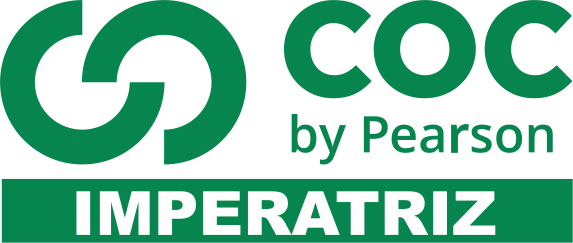 INSTRUÇÕES1) Explique sobre a Indústria da Seca.2) Comente sobre a Transposição do Rio São Francisco.3) Cite as Sub- regiões do Nordeste.4) Quais são as sub-regiões da Zona da Mata Nordestina?5) Cite as diferenças entre Superávit e Déficit.6) Qual a importância dos corredores de exportações para a industria brasileira?7) Quem são os principais parceiros econômicos do Brasil? E quais produtos são mais exportados.8) Cite duas fontes de energia renováveis e duas não renováveis que o Brasil utiliza atualmente.9) Explique sobre o IDH.10) Um dos principais problemas do Nordeste é a seca, que periodicamente afeta as atividades agropecuárias da região, matando animais e plantações inteiras. Apesar de atingir todos os estados dessa região, a seca não atinge todas as sub-regiões nordestinas, estando presente apenas:a) No Meio-norte.b) No Sertão.c) No Agreste.d) Na Zona da Mata.11) Identifique a alternativa que apresenta o nome da pequena faixa de terra considerada uma zona de transição que fica entre a zona da mata e o sertão nordestino. a) Agreste b) Meio norte c) Zona da mata açucareira d) Recôncavo baiano12) O nordeste brasileiro foi divido em quatro sub-regiões devido sua diversidade tanto em aspectos físicos naturais como em aspectos sociais e econômicos, pois podemos perceber grandes diferenças no desenvolvimento econômico entre as sub-regiões. A sub-região mais rica e desenvolvida do nordeste atualmente é: a) Agreste b) Meio norte c) Sertão d) Zona da mata13) Analise as seguintes afirmações que tratam do processo de industrialização no Brasil.I. No governo de Getúlio Vargas, foram criadas as condições de infraestrutura necessárias para a industrialização brasileira.II. O governo de Juscelino Kubitschek priorizou a construção de rodovias e obras para geração de energia.III. A década de 1990 foi marcada pela privatizações do governo em relação as suas industrias estatais.Está correto o que se afirma ema) III apenas.b) I, II e III apenas.c) II apenas.d) I e III apenas.14) O programa “50 anos em 5” e a implantação da indústria automobilística correspondem:a) ao governo de João Goulart, e expressam a esperança no programa de reformas de base.b) ao período dos governos militares pós-64, e refletem a expectativa de modernização do Brasil.c) à segunda presidência de Getúlio Vargas, e manifestam a adesão às posições nacionalistas que nela imperavam.d) ao governo de Juscelino Kubistchek, e expressam o clima de otimismo que marcou esse período.15) No Brasil, a principal via de transporte para exportação de Commodities é propagada pelos “Corredores de Exportação”. Dessa forma, qual setor de transporte possui maior eficiência em quantidade transportada e diminuição dos custos de logísticas até os portos marítimos:a) Ferroviasb) Aeroviasc) Rodoviasd) Hidrovias16) A expansão da economia do café para o Oeste Paulista, na segunda metade do século XIX, e a grande imigração para a lavoura de café trouxeram modificações na história do Brasil, como:a) O fortalecimento da economia de subsistência e a manutenção da escravidão. b) A diversificação econômica e o avanço do processo de urbanização. c) A divisão dos latifúndios no Vale do Paraíba e a crise da economia paulista. d) O fim da república oligárquica e o crescimento do movimento camponês.17) Os países fundadores do Mercado Comum do Sul (Mercosul) são:a) Argentina, Brasil, Chile e Paraguaib) Brasil, Venezuela, Paraguai e Argentinac) Paraguai, Uruguai, Equador e Colômbiad) Argentina, Brasil, Uruguai e Paraguai18) É um tipo de bloco econômico que apresenta, para além da integração econômica, a livre circulação de bens, mercadorias e serviços, assim como a adoção de uma moeda única. Esse tipo de bloco econômico é aa) Livre circulação alfandegária.b) União política e fiscal.c) União econômica e monetária.d) Organização internacional.Preencha o cabeçalho de forma legível e completa.A interpretação das questões faz parte da avaliação.Certifique-se de que, em cada questão, todo o desenvolvimento e as operações estejam explícitos, o não cumprimento do item anulará a questão.Utilize somente caneta de tinta azul ou preta. Prova feita a lápis não será corrigida e não terá direito à revisão.Serão anuladas as avaliações em que forem constatados: termos pejorativos ou desenhos inadequados.Procure cuidar da boa apresentação de sua prova (organização, clareza, letra legível).As respostas com rasuras e/ou líquido corretor não serão revisadas e nem aceitas.Não é permitido ter celulares e/ou objetos eletrônicos junto ao corpo, sobre a carteira ou com fácil acesso ao aluno durante a realização da avaliação, sob pena de sua anulação.Em caso de “cola” a prova será anulada e zerada imediatamente pelo professor ou fiscal de sala.